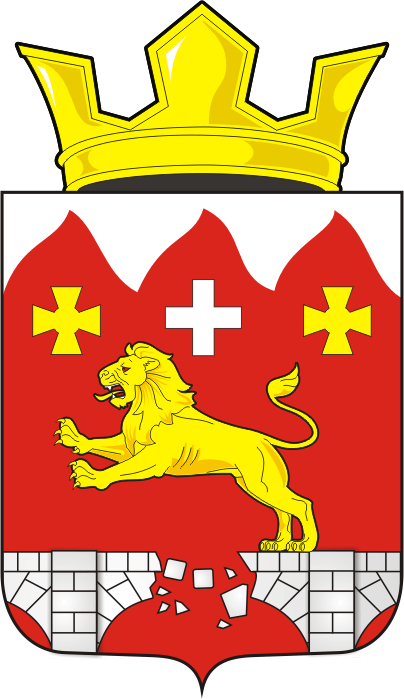 СОВЕТ ДЕПУТАТОВ  муниципального образования БУРУНЧИНСКИЙ сельсовет Саракташского района оренбургской областиЧЕТВЕРТЫЙ созывР Е Ш Е Н И Е внеочередного пятнадцатого заседания Совета депутатовБурунчинского сельсовета четвертого созываВ соответствии со статьей 144 Трудового кодекса Российской Федерации, Федеральным законом от 02.03.2007 № 25-ФЗ "О муниципальной службе в Российской Федерации", решения Совета депутатов Бурунчинский сельсовет «О бюджете муниципального образования Бурунчинский сельсовет Саракташского района Оренбургской области на 2022 год и на плановый период 2023 и 2024 годов», Совет депутатов сельсоветаР Е Ш И Л :1.  Внести в Приложение к решению Совета депутатов сельсовета от 12 ноября 2021 года № 49 «Об утверждении Положения о порядке оплаты труда  главы  муниципального образования Бурунчинский сельсовет Саракташского района Оренбургской области» следующие  изменения:1.1. Приложение к Положению изложить в новой редакции согласно приложению к настоящему решению.2. Контроль за исполнением настоящего решения возложить на постоянную комиссию Совета депутатов сельсовета по бюджетной, налоговой и финансовой политике, собственности и экономическим вопросам, торговле и быту  (Горбачев И.А.)3. Настоящее решение вступает в силу после дня его обнародования, и распространяется на правоотношения, возникшие с 1 января 2022 года, подлежит размещению на официальном сайте муниципального образования Бурунчинский сельсовет Саракташского района Оренбургской области.Председатель Совета депутатов                                С.Н. ЖуковГлава муниципального образования	                А.Н. ЛогиновРазослано: постоянной комиссии, прокуратуре района, бухгалтерии сельсовета, в дело.Приложение к решению Совета депутатовБурунчинского сельсовета от  28 января 2022 года № 62Единая схемадолжностных окладов лиц, замещающихдолжности муниципальной службы муниципального образования Бурунчинский сельсовет28 января 2022с. Бурунча                             №62О внесении изменений в Приложение к решению Совета депутатов района от 12 ноября 2021 года № 49 «Об утверждении Положения о порядке оплаты труда  лиц, замещающих должности муниципальной службы органов местного самоуправления Бурунчинский сельсовет Саракташского района Оренбургской области»  № п/п Наименование должности Должностной оклад  (руб.)1Специалист 1 категории по составлению и исполнению бюджета                          7394,002Специалист 1 категории7394,00